BURMISTRZ KRASNEGOSTAWU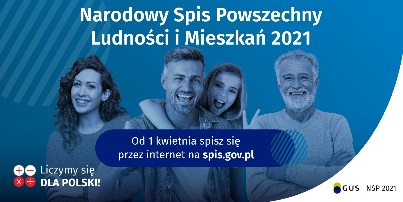              Plac 3 Maja 29         22-300 KrasnystawI N F O R M A C J ABurmistrz Krasnegostawu informuje, że począwszy od 1 kwietnia bieżącego roku trwa Narodowy Spis Powszechny Ludności i Mieszkań 2021, który zakończy się 30 września 2021 roku.W chwili obecnej wywiady spisowe prowadzą powołani w tym celu rachmistrzowie. Z powodu obowiązujących ograniczeń związanych z pandemią COVID-19, a dotyczących między innymi niemożliwości bezpośredniego kontaktu rachmistrza z respondentami wywiady  dokonywane są w formie telefonicznej. W związku z tym kierujemy prośby do mieszkańców o cierpliwość i zrozumienie 
w stosunku do rachmistrzów kontaktujących się z Państwem. 
W nawiązaniu do kampanii spisowej prowadzonej przez media publiczne również informujemy, że tożsamość rachmistrza można sprawdzić dzwoniąc pod nr tel. 22 828 88 88, lub pod nr tel. Urzędu Miasta 82 576-2157 w. 145 i 147.Pracownicy Biura Spisowego Miasta Krasnystaw - po uprzednim zgłoszeniu telefonicznym - udzielają wsparcia w wykonaniu obowiązku spisowego 
w siedzibie Urzędu Miasta osobom, które:samotnie mieszkają ale są sprawni ruchowo aby móc zgłosić się osobiście 
do spisu;postanowiły w okresie objętym spisem wyjechać za granicę,ze względów zdrowotnych są zmuszeni podjąć długotrwałe leczenie poza miejscem zamieszkania w terminie przekraczającym 30 września,z powodu innych przyczyn, gdzie nieobecność w miejscu zamieszkania trwać będzie ponad 5 miesięcy.Pomocy w spełnieniu obowiązku spisowego osobom z ograniczeniami 
w samodzielnym poruszaniu się mogą również udzielić ich opiekunowie, zgłaszając się z upoważnieniem i z danymi osobowymi dotyczącymi podopiecznego do przeprowadzającego czynności spisowe w Urzędzie Miasta .Szczegółowe informacje związane ze Narodowym Spisem Powszechnym są zamieszczone na stronach internetowych Głównego Urzędu Statystycznego 
i Urzędu Miasta. BURMISTRZ(-) Robert Kościuk